Data de recebimento pela secretaria do PBF: ____/____/____. Recebido por:_______________________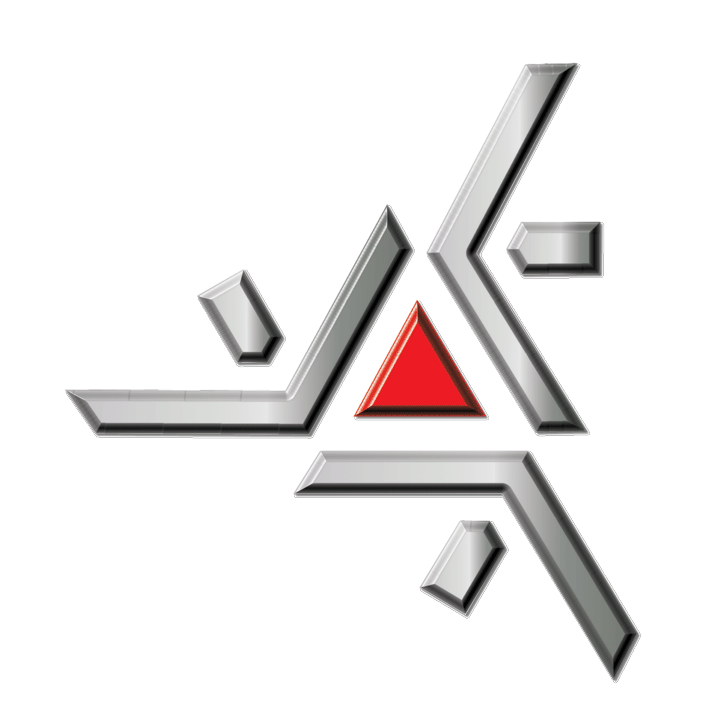 Universidade Estadual de MaringáCentro de ciências da saúde	Programa de pós-graduação em biociências E FISIOPATOLOGIAFORMULÁRIO DE INSCRIÇÃO - DOUTORADOIDENTIFICAÇÃO DO CANDIDATOIDENTIFICAÇÃO DO CANDIDATOIDENTIFICAÇÃO DO CANDIDATOIDENTIFICAÇÃO DO CANDIDATOIDENTIFICAÇÃO DO CANDIDATOIDENTIFICAÇÃO DO CANDIDATOIDENTIFICAÇÃO DO CANDIDATOIDENTIFICAÇÃO DO CANDIDATOIDENTIFICAÇÃO DO CANDIDATONome Completo Nome Completo Data de nascimentoData de nascimentoEstado civilEstado civilEstado civilSexoCPFCPFFoto 3 X 4Foto 3 X 4Nº IdentidadeNº IdentidadeÓrgão EmissorÓrgão EmissorÓrgão EmissorUFNº ReservistaNº ReservistaFoto 3 X 4Foto 3 X 4Título de eleitorTítulo de eleitorTítulo de eleitorZonaZonaZonaSeçãoSeçãoFoto 3 X 4Foto 3 X 4Endereço residencialEndereço residencialEndereço residencialEndereço residencialEndereço residencialEndereço residencialCidadeUFFoto 3 X 4Foto 3 X 4CEPPaísPaísDDDTel. ResidencialTel. ResidencialTel. celularTel. celularFoto 3 X 4Foto 3 X 4e-mail:Foto 3 X 4FORMAÇÃO ACADÊMICAFORMAÇÃO ACADÊMICAFORMAÇÃO ACADÊMICAFORMAÇÃO ACADÊMICACurso de Graduação:Instituição:Ano de Conclusão:Data da colação de grau:Curso de mestrado:Instituição:Data da conclusão:ATIVIDADE PROFISSIONAL ATUALATIVIDADE PROFISSIONAL ATUALATIVIDADE PROFISSIONAL ATUALATIVIDADE PROFISSIONAL ATUALInstituição/Empresa:Endereço completo:CidadeCEPTelefonee-mailPROFESSOR ORIENTADORPROFESSOR ORIENTADOROrientador:Orientador:Data: Assinatura do candidatoDOCUMENTAÇÃO EXIGIDA PARA INSCRIÇÃO NO PROCESSO DE SELEÇÃO- Formulário de inscrição devidamente preenchido- Carta de aceite do orientador- Uma foto 3 X 4 (colar nesta ficha)- Fotocópia da certidão de nascimento ou casamento, RG, CPF, título de eleitor e certificado de reservista- comprovante do recolhimento da taxa de inscrição no valor de R$200,00- Fotocópia do diploma do curso de graduação e de mestrado ou documento equivalente- fotocópia do histórico escolar do curso de graduação e de mestrado- currículo lattes documentados (últimos 5 anos)- projeto de tese